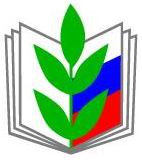 ПРОФСОЮЗ РАБОТНИКОВ НАРОДНОГО ОБРАЗОВАНИЯ И НАУКИ РОССИЙСКОЙ ФЕДЕРАЦИИ(ОБЩЕРОССИЙСКИЙ ПРОФСОЮЗ ОБРАЗОВАНИЯ)ПЕРВИЧНАЯ ОРГАНИЗАЦИЯ РАБОТНИКОВ УДМУРТСКОГО ГОСУДАРСТВЕННОГО УНИВЕРСИТЕТАОТЧЁТНО-ВЫБОРНАЯ КОНФЕРЕНЦИЯПОСТАНОВЛЕНИЕ___________________________________________________________________20 ноября  2014г.				 г. Ижевск					№ 1.Об отчёте комитета первичной организации работников Удмуртского госуниверситета за период с ноября 2009 по ноябрь 2014 годаЗаслушав отчёт профсоюзного комитета о работе за отчётный период конференция отмечает, что профсоюзным комитетом была проделана значительная работа по представлению интересов и защите прав членов профсоюза Удмуртского государственного университета; результатами усилий профкома стало повышение уровня гарантий в области оплаты и охраны труда, укрепление механизмов социального партнерства, улучшение условий труда, отдыха, профессионального, культурного и физического развития работников. За отчетный период стабилизировалось профсоюзное членство организации, укрепилась материальная база, расширилось применение информационных ресурсов и технологий.Отчётно-выборная конференция первичной организации работников Удмуртского государственного университета ПОСТАНОВЛЯЕТ:1. Работу профсоюзного комитета за отчётный период признать удовлетворительной.2. Отчёт контрольно-ревизионной комиссии: утвердить.3. Считать главными задачами первичной профсоюзной организации работников УдГУ на предстоящий период:В области защиты и представления прав и интересов членов профсоюза:продолжение работы по защите трудовых прав, гарантий и профессиональных интересов членов профсоюза, повышение эффективности использования в этих целях правовых и организационных механизмов;дальнейшее совершенствование всех форм социального партнерства, направленного на создание гармоничных отношений в коллективе. Усиление роли коллективного договора ФГБОУ ВПО «УдГУ» как важнейшей правовой основы социального партнерства в целях повышения прав и гарантий работников университета; формирование постоянно действующей системы контроля за выполнением трудового законодательства и Коллективного договора УдГУ;способствование созданию благоприятных условий труда, отдыха и гармоничного развития работников-членов профсоюза, эффективной системы охраны, оплаты и нормирования труда;активизация взаимодействия с представителями (членами профсоюзной организации) органов управления университетом, факультетами и институтами, кафедрами в целях в целях усиления скоодинированности действий и повышения эффективности решения задач профсоюзной деятельности.В области внутрипрофсоюзной деятельности:укрепление единства и повышение эффективности деятельности профсоюзной организации в реализации уставных задач; расширение профсоюзных рядов, в том силе через активизацию агитационной и информационной работы;использование и расширение профсоюзных социальных проектов и услуг в целях формирования позитивного имиджа профсоюза, создания дополнительных стимулов профсоюзного членства.4. Поручить профсоюзному комитету УдГУ в трехмесячный срок разработать и утвердить план мероприятий по реализации указанных задач на предстоящий 5-летний период.Председатель первичной
профсоюзной организации 							А.Е. АнисимовПРОФСОЮЗ РАБОТНИКОВ НАРОДНОГО ОБРАЗОВАНИЯ И НАУКИ РОССИЙСКОЙ ФЕДЕРАЦИИ(ОБЩЕРОССИЙСКИЙ ПРОФСОЮЗ ОБРАЗОВАНИЯ)ПЕРВИЧНАЯ ОРГАНИЗАЦИЯ РАБОТНИКОВ УДМУРТСКОГО ГОСУДАРСТВЕННОГО УНИВЕРСИТЕТАОТЧЁТНО-ВЫБОРНАЯ КОНФЕРЕНЦИЯПОСТАНОВЛЕНИЕ___________________________________________________________________20 ноября  2014г.				 г. Ижевск					№ 2.О выборах председателя первичной организации работников Удмуртского государственного университетаОтчётно-выборная конференция первичной организации работников Удмуртского государственного университета ПОСТАНОВЛЯЕТ:Избрать председателем первичной организации работников Удмуртского государственного университета Профсоюза работников народного образования и науки РФ Анисимова Андрея Евгеньевича, председателя первичной организации работников Удмуртского государственного университета Профсоюза работников народного образования и науки РФ.Голосовали: «за» - 92, «против» - нет, «воздержалось» - нет.Председатель первичной
профсоюзной организации 							А.Е. АнисимовПРОФСОЮЗ РАБОТНИКОВ НАРОДНОГО ОБРАЗОВАНИЯ И НАУКИ РОССИЙСКОЙ ФЕДЕРАЦИИ(ОБЩЕРОССИЙСКИЙ ПРОФСОЮЗ ОБРАЗОВАНИЯ)ПЕРВИЧНАЯ ОРГАНИЗАЦИЯ РАБОТНИКОВ УДМУРТСКОГО ГОСУДАРСТВЕННОГО УНИВЕРСИТЕТАОТЧЁТНО-ВЫБОРНАЯ КОНФЕРЕНЦИЯПОСТАНОВЛЕНИЕ___________________________________________________________________20 ноября  2014г.				 г. Ижевск					№ 3.О выборах профсоюзного комитета первичной организации работников Удмуртского государственного университетаОтчётно-выборная конференция первичной организации работников Удмуртского государственного университета ПОСТАНОВЛЯЕТ:В соответствии с утверждённым решением профкома от 24.09.2014 года протокол № 29, пункт 7, порядком и нормой избрания профкома утвердить профком первичной организации работников Удмуртского государственного университета в следующем составе:I). избранных по принципу прямого делегирования на основании выписок решений профсоюзных собраний профсоюзных групп:Веретенникова Любовь Викторовна, ИИиДБаженова Екатерина Андреевна, ИЭиУЖданова Людмила Ивановна, АУПЗеленин Виктор Степанович, ПФФККоваленко Галина Анатольевна, АХЧЛеонтьева Валентина Ивановна, ФЖЛожкина Елизавета Владимиров., ФУФПетухов Михаил Васильевич, ДБПушкарева Анастасия Михайловна, КФвсп.Прыгунов Виктор Егорович, ФСФПушина  Ольга Ивановна, БХФРепников Дмитрий Викторович, ИСКСамсонова Наталия Владимиров., Библ.Кириллова Татьяна Львовна, ИИЯЛСтаршева Нина Владимировна, ФИТВТСурнина Светлана Николаевна, ФЭФАбашева Флюра Ахунзяновна, ИПСУБТимочкина Татьяна Ивановна, ИППСТФеоктистова Евгения Ивановна, Ветеран.Вологжанина Ольга Владимировна, ИНиГХалилов Ильгар Халил-оглы, Ст. гор.Хузина Маулида Кабировна, Фил.ФБанникова Татьяна Михайловна, МФШартдинова Динара Фанусовна, ГФ, ИГЗШестакова Наталья Васильевна, ФПИЯРупасова Людмила Александровна, ИФИванова Елена Рудольфовна, КСПДедюхина Ольга Николаевна, Бот. сад.Голосовали: «за» - 92, «против» - нет, «воздержалось» - нет.II). избрать в состав профкома :Жуков Владимир КонстантиновичГолосовали: «за» - 92, «против» - нет, «воздержалось» - нет.Векшин Владимир ВасильевичГолосовали: «за» - 92, «против» - нет, «воздержалось» - нет.Дятлова Ольга ВикторовнаГолосовали: «за» - 92, «против» - нет, «воздержалось» - нет.Председатель первичной
профсоюзной организации 							А.Е. АнисимовПРОФСОЮЗ РАБОТНИКОВ НАРОДНОГО ОБРАЗОВАНИЯ И НАУКИ РОССИЙСКОЙ ФЕДЕРАЦИИ(ОБЩЕРОССИЙСКИЙ ПРОФСОЮЗ ОБРАЗОВАНИЯ)ПЕРВИЧНАЯ ОРГАНИЗАЦИЯ РАБОТНИКОВ УДМУРТСКОГО ГОСУДАРСТВЕННОГО УНИВЕРСИТЕТАОТЧЁТНО-ВЫБОРНАЯ КОНФЕРЕНЦИЯПОСТАНОВЛЕНИЕ___________________________________________________________________20 ноября  2014г.				 г. Ижевск					№ 4.О выборах делегатов на VI отчетно-выборную конференцию  Удмуртской республиканской  организации ПрофсоюзаОтчётно-выборная конференция первичной организации работников Удмуртского государственного университета ПОСТАНОВЛЯЕТ:В соответствии с нормами представительства, определёнными Пленумом рескома Профсоюза, избрать делегатами на VI отчетно-выборную конференцию Удмуртской республиканской  организации Профсоюза следующих членов Профсоюза:Анисимов Андрей Евгеньевич;Жуков Владимир Константинович;Шестакова Наталия Васильевна.Голосовали: «за» - 92, «против» - нет, «воздержалось» - нет.Председатель первичной
профсоюзной организации 							А.Е. АнисимовПРОФСОЮЗ РАБОТНИКОВ НАРОДНОГО ОБРАЗОВАНИЯ И НАУКИ РОССИЙСКОЙ ФЕДЕРАЦИИ(ОБЩЕРОССИЙСКИЙ ПРОФСОЮЗ ОБРАЗОВАНИЯ)ПЕРВИЧНАЯ ОРГАНИЗАЦИЯ РАБОТНИКОВ УДМУРТСКОГО ГОСУДАРСТВЕННОГО УНИВЕРСИТЕТАОТЧЁТНО-ВЫБОРНАЯ КОНФЕРЕНЦИЯПОСТАНОВЛЕНИЕ___________________________________________________________________20 ноября  2014г.				 г. Ижевск					№ 5.О формировании президиума первичной профсоюзной организации работников Удмуртского государственного университетаОтчётно-выборная конференция первичной организации работников Удмуртского государственного университета ПОСТАНОВЛЯЕТ:Сформировать президиум первичной организации работников Удмуртского государственного университета и поручить профсоюзному комитету утвердить его количественный и персональный состав.Голосовали: «за» - 92, «против» - нет, «воздержалось» - нет.Председатель первичной
профсоюзной организации 							А.Е. АнисимовПРОФСОЮЗ РАБОТНИКОВ НАРОДНОГО ОБРАЗОВАНИЯ И НАУКИ РОССИЙСКОЙ ФЕДЕРАЦИИ(ОБЩЕРОССИЙСКИЙ ПРОФСОЮЗ ОБРАЗОВАНИЯ)ПЕРВИЧНАЯ ОРГАНИЗАЦИЯ РАБОТНИКОВ УДМУРТСКОГО ГОСУДАРСТВЕННОГО УНИВЕРСИТЕТАОТЧЁТНО-ВЫБОРНАЯ КОНФЕРЕНЦИЯПОСТАНОВЛЕНИЕ___________________________________________________________________20 ноября  2014г.				 г. Ижевск					№ 6.Об избрании контрольно-ревизионной комиссии первичной организации работников Удмуртского государственного университетаОтчётно-выборная конференция первичной организации работников Удмуртского государственного университета ПОСТАНОВЛЯЕТ:Избрать контрольно-ревизионную комиссию первичной организации работников Удмуртского государственного университета в количестве 3 человек в составе:Валитова Эльмира Ринатовна;Халезова Галина Анатольевна;Голосовали: «за» - 92, «против» - нет, «воздержалось» - нет.Председатель первичной
профсоюзной организации 							А.Е. АнисимовПРОФСОЮЗ РАБОТНИКОВ НАРОДНОГО ОБРАЗОВАНИЯ И НАУКИ РОССИЙСКОЙ ФЕДЕРАЦИИ(ОБЩЕРОССИЙСКИЙ ПРОФСОЮЗ ОБРАЗОВАНИЯ)ПЕРВИЧНАЯ ОРГАНИЗАЦИЯ РАБОТНИКОВ УДМУРТСКОГО ГОСУДАРСТВЕННОГО УНИВЕРСИТЕТАОТЧЁТНО-ВЫБОРНАЯ КОНФЕРЕНЦИЯПОСТАНОВЛЕНИЕ___________________________________________________________________20 ноября  2014г.				 г. Ижевск					№ 7.О делегировании представителя первичной организации работников Удмуртского государственного университета в состав комитета Удмуртской республиканской организации профсоюзаВ соответствии с нормами представительства, определёнными Пленумом рескома Профсоюза, отчётно-выборная конференция первичной организации работников Удмуртского государственного университета ПОСТАНОВЛЯЕТ:Избрать представителем первичной организации работников Удмуртского государственного университета в состав комитета Удмуртской республиканской организации профсоюзаАнисимова Андрея Евгеньевича.Голосовали: «за» - 92, «против» - нет, «воздержалось» - нет.Председатель первичной
профсоюзной организации 							А.Е. АнисимовПРОФСОЮЗ РАБОТНИКОВ НАРОДНОГО ОБРАЗОВАНИЯ И НАУКИ РОССИЙСКОЙ ФЕДЕРАЦИИ(ОБЩЕРОССИЙСКИЙ ПРОФСОЮЗ ОБРАЗОВАНИЯ)ПЕРВИЧНАЯ ОРГАНИЗАЦИЯ РАБОТНИКОВ УДМУРТСКОГО ГОСУДАРСТВЕННОГО УНИВЕРСИТЕТАОТЧЁТНО-ВЫБОРНАЯ КОНФЕРЕНЦИЯПОСТАНОВЛЕНИЕ___________________________________________________________________20 ноября  2014г.				 г. Ижевск					№ 8.О выдвижении кандидатуры для избрания на должность председателя Удмуртской республиканской организации Профсоюза В соответствии с Порядком выдвижения кандидатур на должность председателя Удмуртской республиканской организации Профсоюза отчётно-выборная конференция первичной организации работников Удмуртского государственного университета ПОСТАНОВЛЯЕТ:Выдвинуть для избрания на должность председателя Удмуртской республиканской организации Профсоюза кандидатуруВекшина Владимира Васильевича.Голосовали: «за» - 92, «против» - нет, «воздержалось» - нет.Председатель первичной
профсоюзной организации 							А.Е. Анисимов